Publicado en Hamburgo, Alemania el 07/02/2024 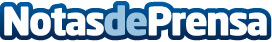 Beiersdorf logra "La Triple A de CDP" y mantiene la máxima calificación por su liderazgo en sostenibilidadPor segundo año consecutivo, la renombrada organización sin ánimo de lucro CDP reconoce a Beiersdorf como líder en la fijación de objetivos, cumplimiento y transparencia en materia de clima, bosques y agua. La puntuación "CDP Triple A" confirma la Agenda de Sostenibilidad de Beiersdorf CARE BEYOND SKIN, con la que la compañía de cuidado de la piel está impulsando su transformación sostenibleDatos de contacto:Equipo de Comunicación Havas PRHavas PR 914 56 90 00Nota de prensa publicada en: https://www.notasdeprensa.es/beiersdorf-logra-la-triple-a-de-cdp-y-mantiene Categorias: Internacional Nacional Industria Farmacéutica Finanzas Logística Consumo Sostenibilidad Industria Bienestar Actualidad Empresarial http://www.notasdeprensa.es